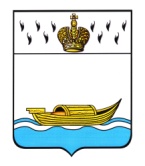 ДУМА ВЫШНЕВОЛОЦКОГО ГОРОДСКОГО ОКРУГАРЕШЕНИЕот 26.09.2019 				     № 14Об утверждении Порядка учета  предложений по проекту Устава Вышневолоцкого городского  округа, проекту решения Думы Вышневолоцкогогородского  округа о внесении изменений и дополнений в Устав Вышневолоцкогогородскогоокруга и порядка участия граждан в их обсужденииВ соответствии со статьей 44 Федерального закона от 06.10.2003 № 131-ФЗ «Об общих принципах организации местного самоуправления в Российской Федерации», в целях учета предложений и определения форм участия жителей Вышневолоцкого городского  округа Тверской области в обсуждении проекта Устава Вышневолоцкого городского округа, проекта муниципального нормативного правового акта о внесении изменений и дополнений в Устав Вышневолоцкого городского округа, Дума Вышневолоцкого городского  округа решила:1. Утвердить Порядок учета предложений по проекту Устава Вышневолоцкого городского округа, проекту решения Думы Вышневолоцкого городского округа о внесении изменений и дополнений в Устав Вышневолоцкого городского округа и порядка участия граждан в их обсуждении (прилагается).2. Настоящее решение вступает в силу со дня его официального опубликования в газете «Вышневолоцкая правда» и подлежит размещению на официальном сайте города Вышний Волочек в информационно-телекоммуникационной сети «Интернет».Порядокучета предложений по проекту Устава Вышневолоцкого городскогоокруга, проекту решения Думы Вышневолоцкого городского округа о внесении изменений и дополнений в Устав Вышневолоцкого городскогоокруга и порядок участия граждан в их обсужденииI. Общие положения1. Настоящий Порядок разработан в соответствии с требованиями Федерального закона от 06.10.2003 № 131-ФЗ «Об общих принципах организации местного самоуправления в Российской Федерации» в целях учета предложений и определения форм участия жителей  Вышневолоцкого городского округа в обсуждении проекта Устава Вышневолоцкого  городского округа, проекта муниципального нормативного правового акта о внесении изменений и дополнений в Устав Вышневолоцкого  городского округа (далее - Проект).2. Обсуждение Проекта может проводиться посредством:- внесения жителями Вышневолоцкого городского округа предложений по Проекту;- обсуждения жителями Вышневолоцкого городского округа Проекта на публичных слушаниях.II. Порядок внесения предложений по Проекту3. Жители Вышневолоцкого городского округа, обладающие избирательным правом, вправе принять участие в обсуждении Проекта посредством внесения предложений.4. В течение 10 дней со дня официального опубликования (обнародования) Проекта жители Вышневолоцкого городского округа вправе вносить в Думу Вышневолоцкого городского округа свои предложения, оформленные в письменной форме, по Проекту в следующем порядке:1) предложения должны содержать:- ссылки на абзац, пункт, часть, статью Проекта;- текст предложения к Проекту и его обоснование;- текст Проекта с учетом предложений.2) в предложениях должны быть указаны:- фамилия, имя, отчество жителя Вышневолоцкого городского округа;- адрес регистрации жителя Вышневолоцкого городского округа;- личная подпись жителя Вышневолоцкого городского округа.5. Предложения направляются по адресу: 172735, Тверская область, г. Вышний Волочек, Казанский проспект, д. 17, помещение 104.III. Порядок рассмотрения предложений по Проекту6. Поступившие в Думу Вышневолоцкого городского округа предложения жителей Вышневолоцкого городского округа по Проекту подлежат регистрации по прилагаемой форме (приложение к настоящему Порядку).7. Обобщение и подготовку для рассмотрения на заседании Думы Вышневолоцкого городского округа предложений жителей Вышневолоцкого городского округа по Проекту осуществляет постоянная депутатская комиссия Думы Вышневолоцкого городского округа по вопросам местного самоуправления и законности (далее – Комиссия).8. Предложения по Проекту, представленные в срок, установленный пунктом 4 настоящего Порядка, подлежат обязательному рассмотрению Комитетом. Предложения, представленные с нарушением порядка и сроков, рассмотрению не подлежат.9. Комиссия готовит предложения о принятии или отклонении поступивших предложений жителей Вышневолоцкого городского округа. Указанные предложения выносятся для рассмотрения на публичные слушания, которые проводятся не позднее 15 дней со дня официального опубликования (обнародования) правового акта о назначении публичных слушаний и Проекта.10. Инициаторы предложений вправе присутствовать, принимать участие в обсуждении своих предложений на публичных слушаниях, для чего они заблаговременно информируются о месте, дате и времени проведения публичных слушаний.IV. Порядок участие жителейв обсуждении Проекта на публичных слушаниях11. Публичные слушания проводятся в случаях и в порядке, установленных Федеральным законом от 06.10.2003 № 131-ФЗ «Об общих принципах организации местного самоуправления в Российской Федерации».Участие жителей Вышневолоцкого городского округа в обсуждении Проекта на публичных слушаниях осуществляется в соответствии с Положением о порядке организации и проведения публичных слушаний в Вышневолоцком городском округе, утвержденным решением Думы Вышневолоцкого городского округа от 26.09.2019 № 14.Приложение к Порядку учета предложений по проекту Устава муниципального образования «Вышневолоцкий городской округ» Тверской области, проекту муниципального правового акта о внесении изменений в Устав муниципального образования «Вышневолоцкий городской округ» Тверской области, порядку участия жителей в его обсужденииФормаучета предложений жителей Вышневолоцкого городского округа по проекту Устава муниципального образования «Вышневолоцкий городской округ» Тверской области, проекту муниципального нормативного правового акта о внесении изменений и дополненийв Устав муниципального образования «Вышневолоцкий городской округ» Тверской областиПредседатель Думы Вышневолоцкого городского округа  Н.Н. АдровПриложениек решению Думы Вышневолоцкого городского округа от 26.09.2019 № 14Председатель Думы Вышневолоцкого городского округа  Н.Н. Адров№  
п/пИнициатор
внесения
предложенийДата
внесенияАбзац,
пункт,
часть,
статьяТекст
проектаТекст
предложенияТекст проекта
с учетом
внесенного
предложенияПримечание12345678